RESEARCH & RELATED BUDGET - Budget Period 1OMB Number: 4040-0001Expiration Date: 11/30/2025UEI:	Enter name of Organization:Budget Type:Budget Period: 1Start Date:End Date:Senior/Key PersonPrefix	First	Middle	Last	Suffix	Base Salary ($)MonthsCal.  Acad. Sum.Requested Salary ($)Fringe Benefits ($)Funds Requested ($)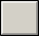 Project Role:Additional Senior Key Persons:Total Funds requested for all Senior Key Persons in the attached fileOther PersonnelNumber ofPersonnel	Project RoleCal.Months Acad.Sum.Requested Salary ($)Total Senior/Key PersonFringe Benefits ($)Funds Requested ($)Total Number Other Personnel	Total Other PersonnelTotal Salary, Wages and Fringe Benefits (A+B)Equipment DescriptionList items and dollar amount for each item exceeding $5,000Equipment item	Funds Requested ($)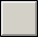 TravelFunds Requested ($)Participant/Trainee Support CostsFunds Requested ($)Other Direct Costs	Funds Requested ($)Materials and SuppliesPublication CostsConsultant ServicesADP/Computer ServicesSubawards/Consortium/Contractual CostsEquipment or Facility Rental/User FeesAlterations and RenovationsDirect CostsIndirect CostsTotal Other Direct CostsTotal Direct Costs (A thru F)Funds Requested ($)Indirect Cost Type	Indirect Cost Rate (%)  Indirect Cost Base ($)	Funds Requested ($)Total Indirect CostsCognizant Federal Agency (Agency Name, POC Name, and POC Phone Number)Fee	Funds Requested ($)Total Costs and Fee	Funds Requested ($)Total Costs and Fee (I + J)Budget JustificationRESEARCH & RELATED BUDGET - Cumulative BudgetTotals ($)Section A, Senior/Key Person Section B, Other Personnel Total Number Other PersonnelTotal Salary, Wages and Fringe Benefits (A+B)Section C, Equipment Section D, TravelDomesticForeignSection E, Participant/Trainee Support CostsTuition/Fees/Health InsuranceStipendsTravelSubsistenceOtherNumber of Participants/TraineesSection F, Other Direct CostsMaterials and SuppliesPublication CostsConsultant ServicesADP/Computer ServicesSubawards/Consortium/Contractual CostsEquipment or Facility Rental/User FeesAlterations and RenovationsOther 1Other 2Other 3Other 4Other 5Other 6Other 7Other 8Other 9Other 10Section G, Direct Costs (A thru F) Section H, Indirect CostsSection I, Total Direct and Indirect Costs (G + H)Section J, FeeSection K, Total Costs and Fee (I + J)